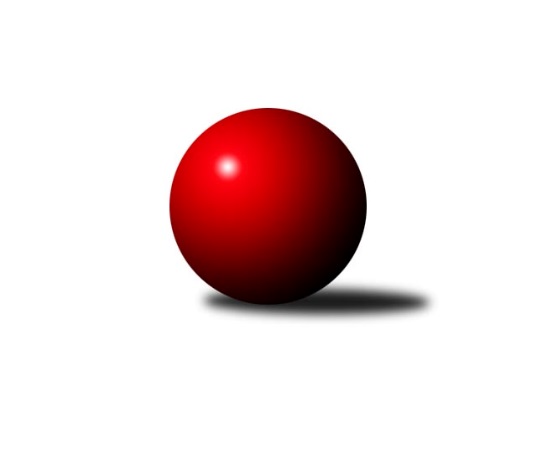 Č.3Ročník 2017/2018	30.9.2017Nejlepšího výkonu v tomto kole: 2596 dosáhlo družstvo: Jiskra Hazlov˝B˝Krajský přebor KV 2017/2018Výsledky 3. kolaSouhrnný přehled výsledků:SKK K.Vary˝B˝	- Sokol Teplá	2:14	2330:2458		30.9.TJ Jáchymov˝B˝	- TJ Lomnice˝C˝	12:4	2466:2434		30.9.Kuželky Aš˝B˝	- Slavia Karlovy Vary	12:4	2539:2479		30.9.Jiskra Šabina	- Slovan K.Vary˝B˝	10:6	2460:2430		30.9.Lokomotiva Cheb˝D˝	- SKK K.Vary˝C˝	8:8	2413:2425		30.9.Jiskra Hazlov˝B˝	- Lokomotiva Cheb˝C˝	13:3	2596:2447		30.9.Tabulka družstev:	1.	Sokol Teplá	3	3	0	0	40 : 8 	 	 2508	6	2.	Jiskra Šabina	3	3	0	0	36 : 12 	 	 2433	6	3.	Jiskra Hazlov˝B˝	3	3	0	0	33 : 15 	 	 2550	6	4.	Kuželky Aš˝B˝	3	2	0	1	34 : 14 	 	 2604	4	5.	Slovan K.Vary˝B˝	3	2	0	1	29 : 19 	 	 2432	4	6.	Lokomotiva Cheb˝C˝	3	2	0	1	25 : 23 	 	 2453	4	7.	SKK K.Vary˝B˝	3	1	0	2	18 : 30 	 	 2449	2	8.	TJ Jáchymov˝B˝	3	1	0	2	15 : 33 	 	 2320	2	9.	SKK K.Vary˝C˝	3	0	1	2	16 : 32 	 	 2364	1	10.	Lokomotiva Cheb˝D˝	3	0	1	2	12 : 36 	 	 2338	1	11.	Slavia Karlovy Vary	3	0	0	3	16 : 32 	 	 2414	0	12.	TJ Lomnice˝C˝	3	0	0	3	14 : 34 	 	 2395	0Podrobné výsledky kola:	 SKK K.Vary˝B˝	2330	2:14	2458	Sokol Teplá	Václav Zeman	 	 195 	 195 		390 	 0:2 	 406 	 	204 	 202		Luboš Axamský	Vítězslav Vodehnal	 	 204 	 202 		406 	 0:2 	 409 	 	202 	 207		Miroslava Poláčková	Jiří Kočan	 	 194 	 192 		386 	 2:0 	 373 	 	196 	 177		Jan Mandák	Blanka Pešková	 	 207 	 197 		404 	 0:2 	 415 	 	205 	 210		Jiří Velek	Václav Čechura	 	 180 	 203 		383 	 0:2 	 428 	 	206 	 222		Miroslav Pešťák	Zdeněk Loveček	 	 183 	 178 		361 	 0:2 	 427 	 	213 	 214		Jaromír Valentarozhodčí: Nejlepší výkon utkání: 428 - Miroslav Pešťák	 TJ Jáchymov˝B˝	2466	12:4	2434	TJ Lomnice˝C˝	Ladislav Martínek	 	 217 	 218 		435 	 2:0 	 389 	 	183 	 206		Jiří Flejšar	Petr Kocifaj	 	 194 	 225 		419 	 2:0 	 385 	 	197 	 188		Josef Volf	Vladimír Lukeš	 	 200 	 184 		384 	 0:2 	 442 	 	225 	 217		Petr Lidmila	Štefan Mrenica	 	 215 	 195 		410 	 2:0 	 383 	 	204 	 179		Josef Zvěřina	Vladimír Maxa	 	 193 	 232 		425 	 2:0 	 423 	 	197 	 226		Lubomír Hromada	Vlastimil Čegan	 	 182 	 211 		393 	 0:2 	 412 	 	206 	 206		Albert Kupčíkrozhodčí: Nejlepší výkon utkání: 442 - Petr Lidmila	 Kuželky Aš˝B˝	2539	12:4	2479	Slavia Karlovy Vary	František Mazák ml. ml.	 	 216 	 190 		406 	 0:2 	 432 	 	214 	 218		Zdeněk Pavlík	Dagmar Jedličková	 	 210 	 200 		410 	 2:0 	 407 	 	204 	 203		Ondřej Černohous	Vladimír Veselý st.	 	 207 	 208 		415 	 2:0 	 380 	 	194 	 186		Štefan Cimbala	Vladislav Urban	 	 198 	 203 		401 	 2:0 	 370 	 	186 	 184		Vladimír Černohous	Václav Veselý	 	 207 	 196 		403 	 0:2 	 426 	 	216 	 210		Martin Mojžíš	Petr Jedlička ml.	 	 255 	 249 		504 	 2:0 	 464 	 	226 	 238		Radek Cimbalarozhodčí: Nejlepší výkon utkání: 504 - Petr Jedlička ml.	 Jiskra Šabina	2460	10:6	2430	Slovan K.Vary˝B˝	Jiří Beneš	 	 208 	 220 		428 	 2:0 	 396 	 	216 	 180		Johannes Luster	Roman Bláha	 	 225 	 225 		450 	 2:0 	 387 	 	189 	 198		Zdeňka Zmeškalová	Gerhard Brandl	 	 191 	 181 		372 	 0:2 	 392 	 	190 	 202		František Průša	Jiří Beneš ml. ml.	 	 186 	 194 		380 	 0:2 	 419 	 	215 	 204		Tomáš Beck ml. ml.	Václav Basl *1	 	 224 	 190 		414 	 2:0 	 397 	 	200 	 197		Daniela Stašová	Jaromír Černý	 	 205 	 211 		416 	 0:2 	 439 	 	213 	 226		Petr Besedarozhodčí: střídání: *1 od 1. hodu František SeidlNejlepší výkon utkání: 450 - Roman Bláha	 Lokomotiva Cheb˝D˝	2413	8:8	2425	SKK K.Vary˝C˝	Daniel Hussar	 	 222 	 192 		414 	 2:0 	 406 	 	205 	 201		Libor Kupka	Helena Gladavská	 	 225 	 217 		442 	 2:0 	 391 	 	177 	 214		Blanka Martinková	Ivan Rambousek	 	 144 	 168 		312 	 0:2 	 411 	 	193 	 218		Miroslav Špaček	Jan Adam	 	 191 	 205 		396 	 2:0 	 366 	 	177 	 189		Pavel Pazdera	Pavel Schubert	 	 191 	 218 		409 	 0:2 	 418 	 	214 	 204		Václav Šnajdr	Jiří Jaroš	 	 209 	 231 		440 	 2:0 	 433 	 	210 	 223		Jiří Gabriškorozhodčí: Nejlepší výkon utkání: 442 - Helena Gladavská	 Jiskra Hazlov˝B˝	2596	13:3	2447	Lokomotiva Cheb˝C˝	Petr Haken	 	 238 	 210 		448 	 2:0 	 364 	 	185 	 179		Jana Hamrová	Andrea Špačková	 	 203 	 222 		425 	 2:0 	 414 	 	214 	 200		Eva Nováčková	Petr Bohmann	 	 208 	 230 		438 	 2:0 	 427 	 	214 	 213		Miroslav Budil	Kamil Bláha	 	 208 	 215 		423 	 0:2 	 425 	 	211 	 214		Petr Málek	Michael Wittwar	 	 231 	 204 		435 	 2:0 	 390 	 	202 	 188		Pavel Pokorný	Pavel Repčik	 	 213 	 214 		427 	 1:1 	 427 	 	228 	 199		Bohumil Vyleťalrozhodčí: Nejlepší výkon utkání: 448 - Petr HakenPořadí jednotlivců:	jméno hráče	družstvo	celkem	plné	dorážka	chyby	poměr kuž.	Maximum	1.	Petr Jedlička ml. 	Kuželky Aš˝B˝	485.00	317.0	168.0	1.3	2/2	(504)	2.	Jaromír Valenta 	Sokol Teplá	448.00	302.3	145.7	7.3	3/3	(480)	3.	Michael Wittwar 	Jiskra Hazlov˝B˝	443.75	301.5	142.3	4.0	2/2	(474)	4.	Miroslav Budil 	Lokomotiva Cheb˝C˝	439.33	304.3	135.0	7.7	3/3	(481)	5.	Petr Beseda 	Slovan K.Vary˝B˝	437.50	304.5	133.0	4.5	2/3	(439)	6.	Petr Haken 	Jiskra Hazlov˝B˝	434.50	291.0	143.5	2.8	2/2	(466)	7.	Radek Cimbala 	Slavia Karlovy Vary	433.33	298.0	135.3	3.3	3/3	(464)	8.	Vladislav Urban 	Kuželky Aš˝B˝	433.25	284.5	148.8	4.0	2/2	(450)	9.	Jana Komancová 	Jiskra Hazlov˝B˝	432.00	295.0	137.0	4.0	2/2	(437)	10.	Václav Mašek 	Kuželky Aš˝B˝	429.00	286.0	143.0	5.5	2/2	(460)	11.	Petr Bohmann 	Jiskra Hazlov˝B˝	427.50	283.0	144.5	7.5	2/2	(438)	12.	Petr Málek 	Lokomotiva Cheb˝C˝	425.33	292.0	133.3	5.0	3/3	(449)	13.	Václav Zeman 	SKK K.Vary˝B˝	425.00	292.8	132.3	2.5	2/2	(440)	14.	Eduard Seidl 	Jiskra Šabina	425.00	296.0	129.0	4.0	1/1	(429)	15.	Miroslav Pešťák 	Sokol Teplá	424.33	297.3	127.0	6.0	3/3	(439)	16.	Vítězslav Vodehnal 	SKK K.Vary˝B˝	423.75	282.5	141.3	3.0	2/2	(437)	17.	Petr Lidmila 	TJ Lomnice˝C˝	423.00	286.7	136.3	5.7	3/3	(442)	18.	Jiří Velek 	Sokol Teplá	421.50	287.0	134.5	2.5	2/3	(428)	19.	Martin Mojžíš 	Slavia Karlovy Vary	420.67	284.3	136.3	6.0	3/3	(426)	20.	Vladimír Veselý  st.	Kuželky Aš˝B˝	419.75	291.0	128.8	8.0	2/2	(439)	21.	Bohumil Vyleťal 	Lokomotiva Cheb˝C˝	419.50	292.5	127.0	7.0	2/3	(427)	22.	Roman Bláha 	Jiskra Šabina	419.00	292.5	126.5	8.5	1/1	(450)	23.	Jiří Beneš 	Jiskra Šabina	416.67	291.7	125.0	6.3	1/1	(428)	24.	Jaromír Černý 	Jiskra Šabina	416.33	292.7	123.7	7.3	1/1	(440)	25.	Dagmar Jedličková 	Kuželky Aš˝B˝	415.00	284.5	130.5	7.0	2/2	(436)	26.	Zdeněk Pavlík 	Slavia Karlovy Vary	415.00	297.7	117.3	11.3	3/3	(432)	27.	Kamil Bláha 	Jiskra Hazlov˝B˝	414.50	283.8	130.8	8.3	2/2	(461)	28.	Eva Nováčková 	Lokomotiva Cheb˝C˝	414.33	297.7	116.7	7.3	3/3	(421)	29.	Václav Čechura 	SKK K.Vary˝B˝	414.00	283.0	131.0	3.3	2/2	(430)	30.	Luboš Axamský 	Sokol Teplá	414.00	287.7	126.3	4.3	3/3	(446)	31.	Miroslava Poláčková 	Sokol Teplá	414.00	288.3	125.7	3.7	3/3	(430)	32.	František Seidl 	Jiskra Šabina	414.00	291.0	123.0	11.0	1/1	(414)	33.	Pavel Schubert 	Lokomotiva Cheb˝D˝	412.75	287.0	125.8	4.5	2/2	(422)	34.	Helena Gladavská 	Lokomotiva Cheb˝D˝	410.75	278.3	132.5	7.0	2/2	(442)	35.	Jiří Jaroš 	Lokomotiva Cheb˝D˝	410.75	281.5	129.3	7.3	2/2	(440)	36.	Lubomír Hromada 	TJ Lomnice˝C˝	409.00	279.5	129.5	10.0	2/3	(423)	37.	Vladimír Maxa 	TJ Jáchymov˝B˝	408.50	282.5	126.0	8.5	2/2	(425)	38.	Daniela Stašová 	Slovan K.Vary˝B˝	407.67	274.0	133.7	2.3	3/3	(423)	39.	Růžena Kovačíková 	TJ Lomnice˝C˝	405.00	281.5	123.5	6.0	2/3	(410)	40.	Václav Šnajdr 	SKK K.Vary˝C˝	404.67	281.3	123.3	5.3	3/3	(418)	41.	Libor Kupka 	SKK K.Vary˝C˝	404.00	274.0	130.0	7.0	2/3	(406)	42.	Johannes Luster 	Slovan K.Vary˝B˝	402.67	280.7	122.0	5.7	3/3	(410)	43.	Vladimír Lukeš 	TJ Jáchymov˝B˝	401.00	277.8	123.3	9.5	2/2	(426)	44.	Jiří Flejšar 	TJ Lomnice˝C˝	400.67	292.0	108.7	6.7	3/3	(418)	45.	Jiří Šeda 	TJ Jáchymov˝B˝	400.00	276.5	123.5	9.5	2/2	(415)	46.	Jiří Gabriško 	SKK K.Vary˝C˝	400.00	283.3	116.7	10.3	3/3	(433)	47.	Pavel Kučera 	Jiskra Šabina	398.00	273.0	125.0	5.5	1/1	(400)	48.	Miroslav Špaček 	SKK K.Vary˝C˝	398.00	277.0	121.0	9.0	3/3	(411)	49.	Jan Mandák 	Sokol Teplá	398.00	284.3	113.7	9.7	3/3	(425)	50.	Zdeněk Loveček 	SKK K.Vary˝B˝	397.75	273.5	124.3	9.0	2/2	(429)	51.	Martina Sobotková 	SKK K.Vary˝B˝	397.00	275.0	122.0	6.0	2/2	(411)	52.	Tomáš Beck ml.  ml.	Slovan K.Vary˝B˝	395.00	274.5	120.5	8.0	2/3	(419)	53.	Jana Hamrová 	Lokomotiva Cheb˝C˝	394.00	283.3	110.7	10.0	3/3	(432)	54.	Pavel Pazdera 	SKK K.Vary˝C˝	393.00	282.3	110.7	10.3	3/3	(414)	55.	Blanka Pešková 	SKK K.Vary˝B˝	391.00	284.3	106.8	7.5	2/2	(404)	56.	Pavel Pokorný 	Lokomotiva Cheb˝C˝	390.33	278.0	112.3	12.3	3/3	(412)	57.	Daniel Hussar 	Lokomotiva Cheb˝D˝	389.00	274.5	114.5	7.3	2/2	(418)	58.	Josef Volf 	TJ Lomnice˝C˝	388.67	275.0	113.7	8.7	3/3	(411)	59.	Vlastimil Čegan 	TJ Jáchymov˝B˝	384.00	261.5	122.5	7.0	2/2	(393)	60.	Gerhard Brandl 	Jiskra Šabina	384.00	268.5	115.5	7.5	1/1	(396)	61.	František Průša 	Slovan K.Vary˝B˝	384.00	274.0	110.0	8.5	2/3	(392)	62.	Josef Zvěřina 	TJ Lomnice˝C˝	384.00	278.7	105.3	9.7	3/3	(386)	63.	Albert Kupčík 	TJ Lomnice˝C˝	383.50	278.5	105.0	8.5	2/3	(412)	64.	Štefan Cimbala 	Slavia Karlovy Vary	379.33	273.0	106.3	10.3	3/3	(401)	65.	Jiří Beneš ml.  ml.	Jiskra Šabina	378.00	265.7	112.3	10.7	1/1	(380)	66.	Ondřej Černohous 	Slavia Karlovy Vary	376.67	281.0	95.7	11.0	3/3	(407)	67.	Pavel Feksa 	Lokomotiva Cheb˝D˝	376.00	269.0	107.0	10.0	2/2	(425)	68.	Blanka Martinková 	SKK K.Vary˝C˝	374.33	285.7	88.7	18.7	3/3	(391)	69.	Jan Adam 	Lokomotiva Cheb˝D˝	366.50	262.5	104.0	14.5	2/2	(396)		Miroslav Handšuh 	Slovan K.Vary˝B˝	453.00	303.0	150.0	2.0	1/3	(453)		Jitka Laudátová 	Kuželky Aš˝B˝	452.00	288.0	164.0	2.0	1/2	(452)		Pavel Repčik 	Jiskra Hazlov˝B˝	432.50	291.5	141.0	4.0	1/2	(438)		Václav Veselý 	Kuželky Aš˝B˝	418.50	278.5	140.0	6.0	1/2	(434)		Marcel Toužimský 	Slovan K.Vary˝B˝	415.00	283.0	132.0	8.0	1/3	(415)		Ladislav Martínek 	TJ Jáchymov˝B˝	410.50	282.0	128.5	6.5	1/2	(435)		Štefan Mrenica 	TJ Jáchymov˝B˝	410.00	285.0	125.0	9.0	1/2	(410)		Petr Kocifaj 	TJ Jáchymov˝B˝	407.50	285.0	122.5	9.5	1/2	(419)		František Mazák ml.  ml.	Kuželky Aš˝B˝	406.00	273.0	133.0	5.0	1/2	(406)		Andrea Špačková 	Jiskra Hazlov˝B˝	404.00	288.0	116.0	10.5	1/2	(425)		Zdeněk Chmel 	Slavia Karlovy Vary	400.00	293.0	107.0	11.0	1/3	(400)		Zdeňka Zmeškalová 	Slovan K.Vary˝B˝	387.00	280.0	107.0	11.0	1/3	(387)		Jiří Kočan 	SKK K.Vary˝B˝	386.00	281.0	105.0	9.0	1/2	(386)		Rostislav Milota 	Sokol Teplá	386.00	281.0	105.0	12.0	1/3	(386)		Robert Žalud 	Slovan K.Vary˝B˝	378.00	268.0	110.0	9.0	1/3	(378)		Stanislav Pelc 	TJ Jáchymov˝B˝	377.00	279.0	98.0	15.0	1/2	(377)		Jiří Mitáček  st.	SKK K.Vary˝C˝	373.00	248.0	125.0	9.0	1/3	(373)		Vladimír Černohous 	Slavia Karlovy Vary	370.00	264.0	106.0	10.0	1/3	(370)		Hedvika Besedová 	Slovan K.Vary˝B˝	351.00	255.0	96.0	9.0	1/3	(351)		Hana Makarová 	TJ Jáchymov˝B˝	339.00	226.0	113.0	8.0	1/2	(339)		Vladimír Krýsl 	Lokomotiva Cheb˝C˝	331.00	260.0	71.0	21.0	1/3	(331)		Antonín Tóth 	TJ Jáchymov˝B˝	322.00	245.0	77.0	17.0	1/2	(322)		Ivan Rambousek 	Lokomotiva Cheb˝D˝	312.00	224.0	88.0	19.0	1/2	(312)Sportovně technické informace:Starty náhradníků:registrační číslo	jméno a příjmení 	datum startu 	družstvo	číslo startu
Hráči dopsaní na soupisku:registrační číslo	jméno a příjmení 	datum startu 	družstvo	Program dalšího kola:4. kolo14.10.2017	so	9:00	Kuželky Aš˝B˝ - Jiskra Šabina	14.10.2017	so	9:00	Sokol Teplá - Jiskra Hazlov˝B˝	14.10.2017	so	12:30	TJ Lomnice˝C˝ - Slavia Karlovy Vary	14.10.2017	so	17:30	SKK K.Vary˝C˝ - SKK K.Vary˝B˝	15.10.2017	ne	10:00	Slovan K.Vary˝B˝ - Lokomotiva Cheb˝D˝	15.10.2017	ne	10:00	Lokomotiva Cheb˝C˝ - TJ Jáchymov˝B˝	Nejlepší šestka kola - absolutněNejlepší šestka kola - absolutněNejlepší šestka kola - absolutněNejlepší šestka kola - absolutněNejlepší šestka kola - dle průměru kuželenNejlepší šestka kola - dle průměru kuželenNejlepší šestka kola - dle průměru kuželenNejlepší šestka kola - dle průměru kuželenNejlepší šestka kola - dle průměru kuželenPočetJménoNázev týmuVýkonPočetJménoNázev týmuPrůměr (%)Výkon2xPetr Jedlička ml.Kuželky Aš˝B˝5042xPetr Jedlička ml.Kuželky Aš˝B˝122.25041xRadek CimbalaSlavia K.Vary4641xRadek CimbalaSlavia K.Vary112.54641xRoman BláhaJiskra Šabina4501xRoman BláhaJiskra Šabina111.864502xPetr HakenJiskra Hazlov˝B4482xPetr LidmilaTJ Lomnice˝C˝110.264421xHelena GladavskáLokomotiva Cheb4422xPetr BesedaSlovan K.Vary˝B109.134391xPetr LidmilaTJ Lomnice˝C˝4421xLadislav MartínekTJ Jáchymov˝B˝108.51435